        К А Р А Р                                                                                П О С Т А Н О В Л Е Н И Е       19 май 2017й.                                        № 25                                19 мая  2017г.	О внесении изменений в Постановление главы сельского поселения Ильчигуловский сельсовет муниципального района Миякинский район Республики Башкортостан от 12.09.2013 г. № 33 «Об утверждении Административного регламента администрации сельского поселения Ильчигуловский сельсовет муниципального района Миякинский район Республики Башкортостан по исполнению муниципальной функции  «Проведение проверок юридических лиц  и индивидуальных предпринимателей при осуществлении муниципального лесного контроля на территории  сельского поселения Ильчигуловский сельсовет муниципального района Миякинский  район  Республики Башкортостан»	В целях организации и осуществления муниципального лесного контроля на территории сельского поселения Ильчигуловский сельсовет муниципального района Миякинский район Республики Башкортостан, в соответствии с Лесным кодексом Российской Федерации, Федеральным законом от 26.12.2008 № 294-ФЗ «О защите прав юридических лиц и индивидуальных предпринимателей при осуществлении государственного контроля (надзора) и муниципального контроля», п.32 ч.1 ст.14 Федерального закона от 06.10.2003 № 131-ФЗ «Об общих принципах организации местного самоуправления в Российской Федерации», на основании протеста прокуратуры Миякинского района от 23.03.2017 года № Д3-2017/765, ПОСТАНОВЛЯЮ:1. Внести изменения в постановление администрации сельского поселения Ильчигуловский сельсовет муниципального района Миякинский район Республики Башкортостан от 12.09.2013 № 33 «Об утверждении Административного регламента администрации сельского поселения Ильчигуловский сельсовет муниципального района Миякинский район Республики Башкортостан по исполнению муниципальной функции  «Проведение проверок юридических лиц  и индивидуальных предпринимателей при осуществлении муниципального лесного контроля на территории  сельского поселения Ильчигуловский сельсовет муниципального района Миякинский  район  Республики Башкортостан»1.1. Подпункт «в» пункта 4.2. административного регламента изложить в следующей редакции: «в) мотивированное представление должностного лица органа государственного контроля (надзора), органа муниципального контроля по результатам анализа результатов мероприятий по контролю без взаимодействия с юридическими лицами, индивидуальными предпринимателями, рассмотрения или предварительной проверки поступивших в органы государственного контроля (надзора), органы муниципального контроля обращений и заявлений граждан, в том числе индивидуальных предпринимателей, юридических лиц, информации от органов государственной власти, органов местного самоуправления, из средствмассовой информации о нарушении прав потребителей (в случае обращения в орган, осуществляющий федеральный государственный надзор в области защиты прав потребителей, граждан, права которых нарушены, при условии, что заявитель обращался за защитой (восстановлением) своих нарушенных прав к юридическому лицу, индивидуальному предпринимателю и такое обращение не было рассмотрено либо требования заявителя не были удовлетворены);»1.2. Пункт 12.1. административного регламента изложить в следующей редакции: «Руководитель, иное должностное лицо или уполномоченный представитель юридического лица, индивидуальный предприниматель, его уполномоченный представитель при проведении проверки имеют право:1) непосредственно присутствовать при проведении проверки, давать объяснения по вопросам, относящимся к предмету проверки;2) получать от органа государственного контроля (надзора), органа муниципального контроля, их должностных лиц информацию, которая относится к предмету проверки и предоставление которой предусмотрено настоящим Федеральным законом;2.1) знакомиться с документами и (или) информацией, полученными органами государственного контроля (надзора), органами муниципального контроля в рамках межведомственного информационного взаимодействия от иных государственных органов, органов местного самоуправления либо подведомственных государственным органам или органам местного самоуправления организаций, в распоряжении которых находятся эти документы и (или) информация;2.2) представлять документы и (или) информацию, запрашиваемые в рамках межведомственного информационного взаимодействия, в орган государственного контроля (надзора), орган муниципального контроля по собственной инициативе;3) знакомиться с результатами проверки и указывать в акте проверки о своем ознакомлении с результатами проверки, согласии или несогласии с ними, а также с отдельными действиями должностных лиц органа государственного контроля (надзора), органа муниципального контроля;4) обжаловать действия (бездействие) должностных лиц органа государственного контроля (надзора), органа муниципального контроля, повлекшие за собой нарушение прав юридического лица, индивидуального предпринимателя при проведении проверки, в административном и (или) судебном порядке в соответствии с законодательством Российской Федерации;5) привлекать Уполномоченного при Президенте Российской Федерации по защите прав предпринимателей либо уполномоченного по защите прав предпринимателей в субъекте Российской Федерации к участию в проверке.2.	Обнародовать настоящее постановление путем размещения текста постановления с приложением на информационном стенде в здании администрации сельского поселения Ильчигуловский сельсовет муниципального района Миякинский район Республики Башкортостан по адресу: с.Ильчигулово, Советская, 9 и на и на официальном сайте сельского поселения Ильчигуловский сельсовет муниципального района Миякинский район Республики Башкортостан в сети Интернет.3.	Контроль за выполнением настоящего постановления оставляю за собой.Глава сельского поселения						Т.Г.ГумеровМиeкe районы
 муниципаль районыныn 
Илсегол ауыл советы 
ауыл билeмehе хакимиeте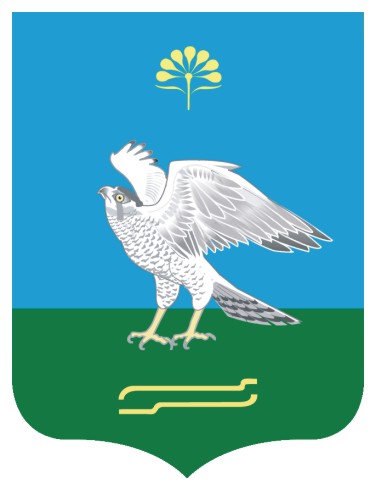 Администрация сельского поселения Ильчигуловский сельсовет муниципального района
 Миякинский район452089, Миeкe районы,
 Илсегол ауылы, Совет урамы,9тел. 2-71-69, 2-71-72452082, Миякинский район, 
с.Ильчигулово, ул. Советская,9тел. 2-71-69, 2-71-72